Navodila učencem pri predmetu Šport (5. Teden)Pozdravljeni!Z učitelji smo se dogovorili, da bi bilo v velikonočnem času smiselno pripraviti tudi kaj na to temo. Ker verjamem da dobrot na mizi ni manjkalo, je potreba po gibanju še toliko večja. Na prvem listu imate pripravljeno vadbo za vse velikonočne dobrote, ki ste jih oziroma jih še boste pojedli. Pri vsaki je opisana vaja in število ponovitev. V drugem delu bomo izvedli športni dan Petka na daljavo. Za vsak prst petke na daljavo imate opis vaje, ki jo je potrebno opraviti. Športni dan lahko izvedete skupaj, v enem dnevu ali pa v večih. Pomembno je da za petko opravite vse.V kolikor imate dodatna vprašanja, mi pišite na aljaz.dolgan@os-franaerjavca.si Ostanite zdravi!Aljaž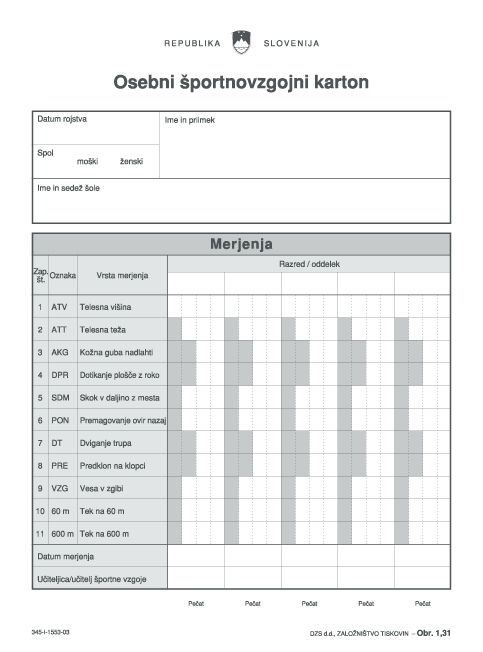 